Abril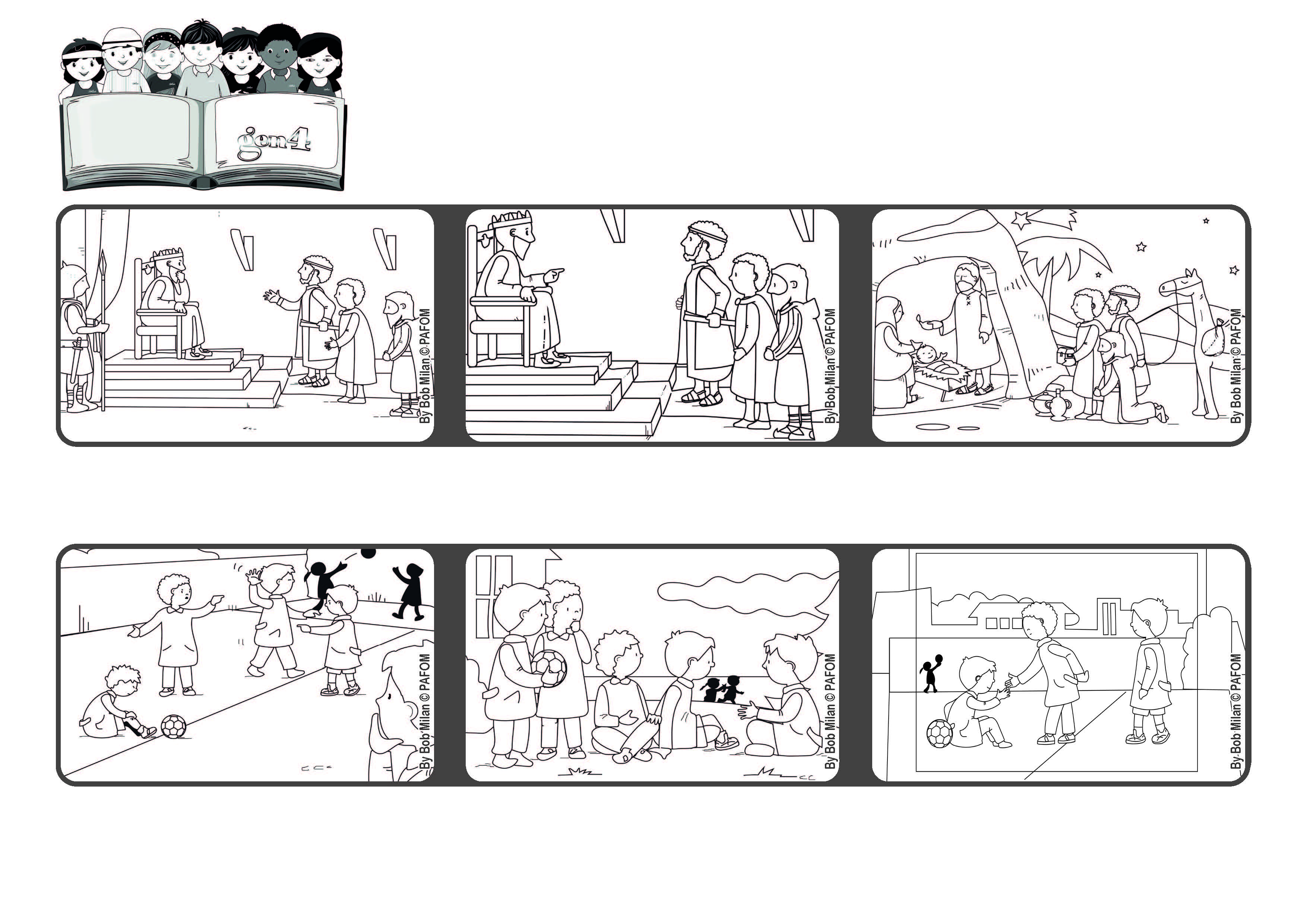 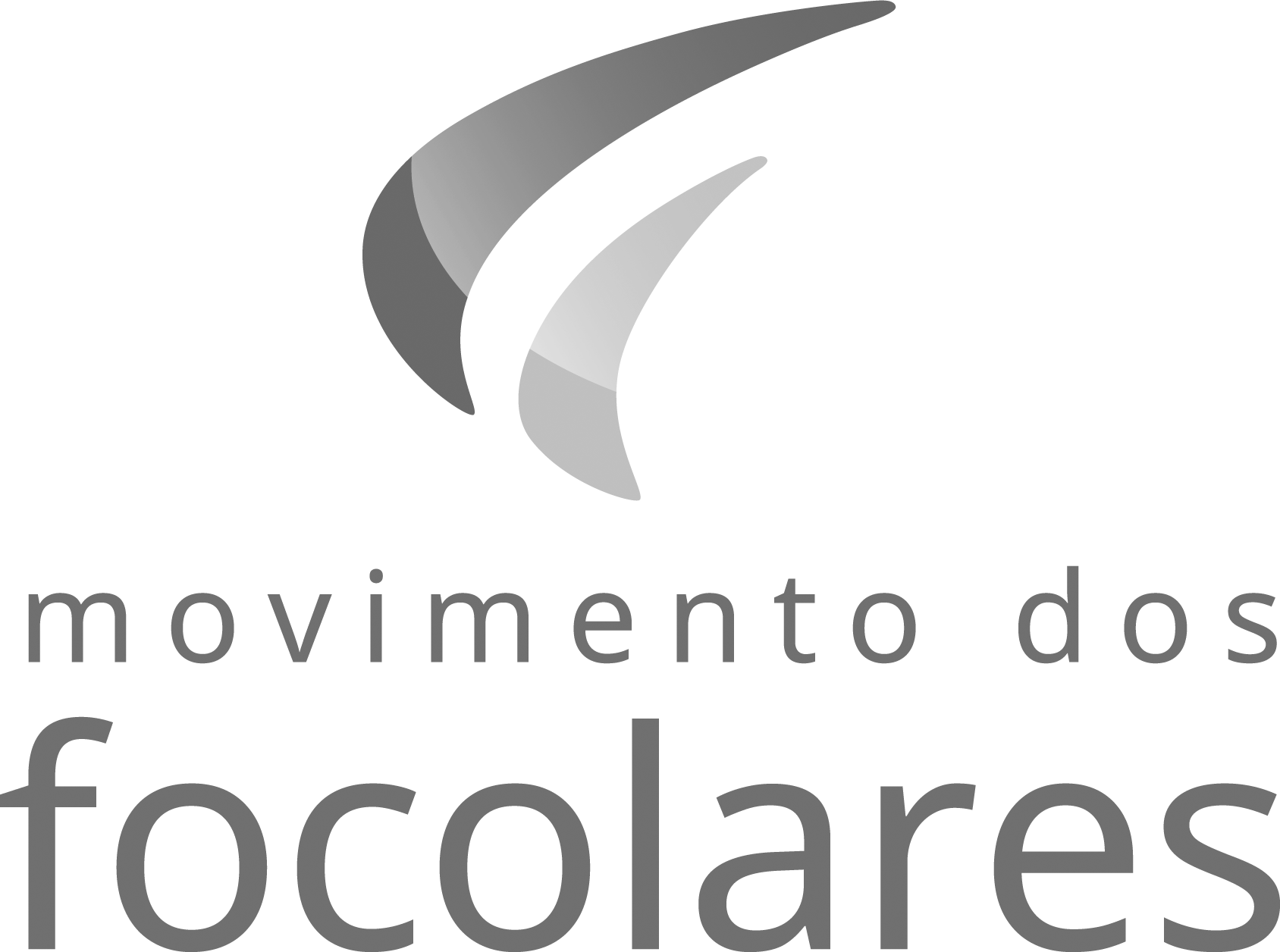 